						ΑΝΑΚΟΙΝΩΣΗΣας γνωρίζουμε ότι τα ΚΕΠ του Δήμου μας,  στις 23 Δεκεμβρίου ημέρα Σάββατο και στις 30 Δεκεμβρίου 2023 ημέρα επίσης Σάββατο θα παραμείνουν κλειστά.									Ο ΑΝΤΙΔΗΜΑΡΧΟΣ									ΝΙΚΟΣ ΤΥΠΑΛΔΟΣ 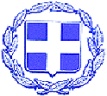 ΕΛΛΗΝΙΚΗ ΔΗΜΟΚΡΑΤΙΑΝΟΜΟΣ ΛΕΥΚΑΔΑΣΔΗΜΟΣ ΛΕΥΚΑΔΑΣΓΡΑΦΕΙΟ ΑΝΤΙΔΗΜΑΡΧΟΥΕΛΛΗΝΙΚΗ ΔΗΜΟΚΡΑΤΙΑΝΟΜΟΣ ΛΕΥΚΑΔΑΣΔΗΜΟΣ ΛΕΥΚΑΔΑΣΓΡΑΦΕΙΟ ΑΝΤΙΔΗΜΑΡΧΟΥ                                Λευκάδα, 19-12-2023                                      Λευκάδα, 19-12-2023      